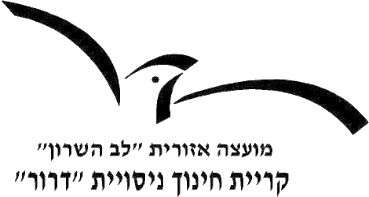 הערכת התלמיד על ידי איש הקשר במקום ההתנסותהמדדהערכההערכההערכההערותגבוההבינוניתנמוכהאחריות התלמיד במילוי תפקידיו 321שיתוף פעולה של התלמיד עם הממונים עליו ועם מקבלי השירות321גילוי יוזמה על ידי התלמיד321סך הכולההערכה הכוללת היא סכום ההערכות במדדים השונים: 8-9 = עמד בדרישות    בהצטיינות4-7 = עמד בדרישות3 = לא עמד בדרישות